Student Information Sheet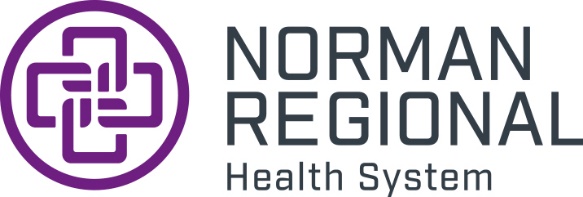 Each student will need to fill out the information below. Please write in the notes section if you have comments specific to this form. Any additional information, documents, questions, etc. will need to be addressed via e-mail. *** All students, shadowing students, visitors etc. must complete this form in full.Valerie Webster, Medical Staff ServicesPhone (405) 307-1352Fax (405) 307-1414901 N. Porter Ave.Norman, OK 73071vswebster@nrh-ok.comName:School:E-Mail:Phone Number:Date of Birth:Last 4 of SSN:Home Zip Code:First Choice Dates:Second Choice Dates:Preceptor: **If you are completing an audition rotation you do not need to designate a preceptorDo You Need Computer Access?Yes   No   Surgical?Yes    No  Student Type:SLOE REQUEST?Yes   No  , SLOEs are available for rotations started by September 1st of the Academic YearNotes: